23 декабря 2021 года № 591В соответствии с Федеральным законом от 6 октября 2003 года                        № 131–ФЗ «Об общих принципах организации местного самоуправления в Российской Федерации», со статьей 6 Устава муниципального образования города Чебоксары – столицы Чувашской Республики, принятого решением Чебоксарского городского Собрания депутатов от 30 ноября 2005 года № 40, Чебоксарское городское Собрание депутатовР Е Ш И Л О:1. Внести в Положение о порядке подготовки решений Чебоксарского городского Собрания депутатов, утвержденное решением Чебоксарского городского Собрания депутатов от 17 марта 2006 года № 145, (в редакции решений Чебоксарского городского Собрания депутатов от 14 июня 2012 года № 643, от 30 октября 2018 года № 1433, от 22 октября 2019 года № 1901) следующие изменения:1) в пункте 2.5.8 слова «обязанности для субъектов предпринимательской и инвестиционной деятельности» заменить словами «обязательные требования для субъектов предпринимательской и иной экономической деятельности, обязанности для субъектов инвестиционной деятельности»; 2) в абзаце первом пункта 2.8.1 слова «прокурорами районов города Чебоксары и Чувашской Республики» заменить словами «прокурорами Чувашской Республики, города Чебоксары и районов города Чебоксары», слова «обязанности для субъектов предпринимательской и инвестиционной деятельности» заменить словами «обязательные требования для субъектов предпринимательской и иной экономической деятельности, обязанности для субъектов инвестиционной деятельности».2. Настоящее решение вступает в силу со дня его официального опубликования.3. Опубликовать настоящее решение в Вестнике органов местного самоуправления города Чебоксары и разместить на сайте Чебоксарского городского Собрания депутатов в информационно-телекоммуникационной сети «Интернет». 4. Контроль за исполнением настоящего решения возложить на постоянную комиссию Чебоксарского городского Собрания депутатов по местному самоуправлению и законности (Н.Ю. Евсюкова).Глава города Чебоксары	       	            	                          О.И. КортуновЧувашская РеспубликаЧебоксарское городскоеСобрание депутатовРЕШЕНИЕ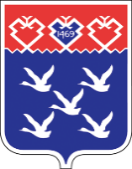 Чǎваш РеспубликиШупашкар хулиндепутатсен ПухăвĕЙЫШĂНУ